How to Choose a LightbulbTo be used in conjunction with the “How to Choose an LED Lightbulb Factsheet.”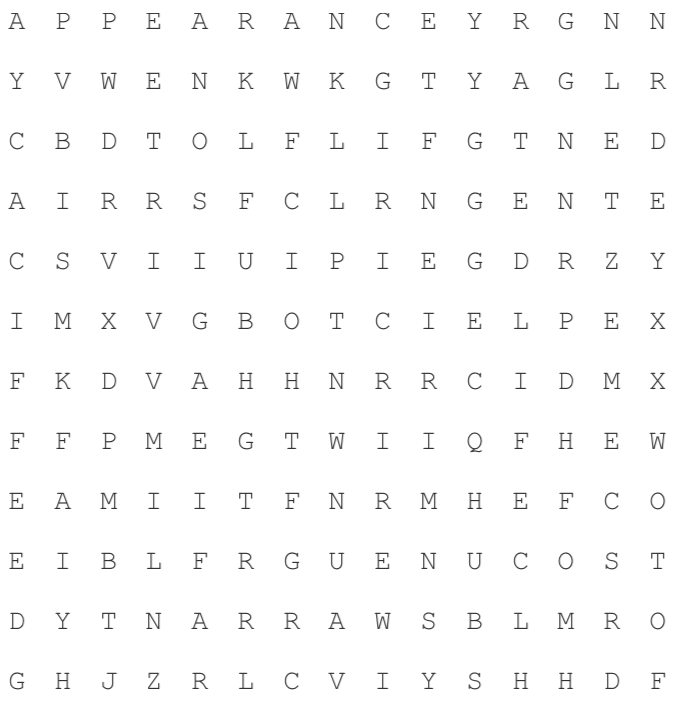 APPEARANCEBRIGHTNESSCOSTDIMMABILITYEFFICACYLIGHTINGLUMINOUSRATEDLIFERENDERINGWARRANTY